ПОСТАНОВЛЕНИЕ_АДМИНИСТРАЦИИ ГОРОДСКОГО ОКРУГА – ГОРОД КАМЫШИН_        от «03»  декабря  2021 г.  № 1922-п               О внесении изменений в постановление Администрации городского округа – город Камышин от 30.12.2020 г. № 1686-п           «Об утверждении муниципальной программы «Сохранение и развитие культуры на территории городского округа - город Камышин» В соответствии с решением Камышинской городской Думы от 31.08.2021г.                № 35/246 «О внесении изменений в решение Камышинской городской Думы                                от 17.12.2020 г. № 27/189 «О бюджете городского округа – город Камышин на 2021 год и на плановый период 2022 и 2023 годов», со сводной бюджетной росписью и руководствуясь постановлением Администрации городского округа – город Камышин   от 06.09.2016 года № 1505-п «Об утверждении Порядка разработки, реализации и оценки эффективности муниципальных программ», Уставом городского округа – город Камышин, Администрация городского округа – город Камышин постановляет:1. Внести в муниципальную программу «Сохранение и развитие культуры на территории городского округа - город Камышин», утвержденную постановлением Администрации городского округа - город Камышин от 30.12.2020 г. № 1686-п, следующие изменения:1.1. В паспорте муниципальной программы:1.1.1. Пункты 5 и 6 позиции, касающейся целевых показателей муниципальной программы, их значения на последний год реализации изложить в следующей редакции: «5. Доля музейных предметов, музейных коллекций, прошедших реставрацию и консервацию к общему объему музейного фонда - 0,15 %.6. Количество  музейных предметов, музейных коллекций, прошедших реставрацию и консервацию - 95 ед.».1.1.2. Позицию, касающуюся объемов и источников финансирования муниципальной программы, изложить в следующей редакции:1.2. Абзац шестнадцатый раздела 4 изложить в следующей редакции:«создание модельных муниципальных библиотек.».1.3. Абзацы второй - семнадцатый раздела 6 изложить в следующей редакции:«  Общий объем финансовых средств, необходимых для реализации муниципальной программы составляет 497 041,7 тыс. рублей, в том числе:- 2021 год – 187 081,3 тыс. рублей:внебюджетные средства – 65 067,3 тыс. рублей, в т.ч. кредиторская задолженность – 2 862,7 тыс. рублей;  бюджет городского округа – 100 796,8 тыс. рублей, в т.ч. кредиторская задолженность – 4 519,3 тыс. рублей;  средства областного бюджета – 2 860,4 тыс. рублей;средства федерального бюджета – 18 356,8 тыс. рублей.- 2022 год – 153 441,0 тыс. рублей:внебюджетные средства – 30 427,7 тыс. рублей;бюджет городского округа – 113 363,0 тыс. рублей;средства областного бюджета – 1 158,1 тыс. рублей;средства федерального бюджета – 8 492,2 тыс. рублей.- 2023 год – 156 519,4 тыс. рублей:внебюджетные средства – 32 975,1 тыс. рублей; бюджет городского округа – 113 363,0 тыс. рублей;средства областного бюджета – 1 221,8 тыс. рублей;средства федерального бюджета – 8 959,5 тыс. рублей.».1.4. В подпрограмме «Сохранение музейно-выставочных коллекций»: 1.4.1. В паспорте подпрограммы муниципальной программы:1.4.1.1. Пункты 5 и 6 позиции, касающейся целевых показателей подпрограммы, их значений на последний год реализации, изложить в следующей редакции: «5. Доля музейных предметов, музейных коллекций, прошедших реставрацию и консервацию к общему объему музейного фонда - 0,15 %.6. Количество  музейных предметов, музейных коллекций, прошедших реставрацию и консервацию - 95 ед.».1.4.1.2. Позицию, касающуюся объемов и источников финансирования подпрограммы, изложить в следующей редакции:1.4.2. Раздел 6 изложить в следующей редакции:« 6. Обоснование объема финансовых ресурсов, необходимых для реализации подпрограммыФинансирование подпрограммы осуществляется за счет средств областного бюджета, бюджета городского округа - город Камышин и внебюджетных источников. Общий объем финансовых средств, необходимых для реализации подпрограммы составляет 41 472,9  тыс. рублей, в том числе:- 2021 год – 15 677,9 тыс. рублей:внебюджетные средства – 5 442,2 тыс. рублей;  бюджет городского округа – 9 485,7 тыс. рублей, в т.ч. кредиторская задолженность – 403,6 тыс. рублей;  средства областного бюджета – 750,0 тыс. рублей.- 2022 год – 12 927,3 тыс. рублей:внебюджетные средства – 781,6 тыс. рублей;бюджет городского округа – 12 145,7 тыс. рублей;- 2023 год – 12 867,7 тыс. рублей:внебюджетные средства – 722,0 тыс. рублей; бюджет городского округа – 12 145,7 тыс. рублей.Ресурсное обеспечение подпрограммы, осуществляемое за счет средств бюджета городского округа - город Камышин и внебюджетных источников, носит прогнозный характер и подлежит ежегодному уточнению при формировании проектов соответствующих бюджетов на очередной финансовый год и на плановый период.В процессе реализации подпрограммы объемы финансовых средств, направляемых на ее выполнение, могут корректироваться.Объем бюджетных ассигнований, необходимый для выполнения муниципального задания, определен в соответствии с нормативами затрат на оказание муниципальных услуг, работ выполняемых МБУК КИКМ.Расчет объема затрат на мероприятия подпрограммы на 2021 - 2023 годы в части расходов на обеспечение деятельности работников в сфере культуры определен на основании положения об оплате труда работников муниципальных учреждений, подведомственных Комитету по культуре Администрации городского округа, утвержденного постановлением Администрации городского округа - город Камышин, в части потребления коммунальных услуг на основании распоряжения Администрации городского округа - город Камышин «Об утверждении лимитов потребления природного газа, тепловой энергии, электроэнергии, водоснабжения, водоотведения для муниципальных учреждений и структурных подразделений Администрации городского округа - город Камышин» на соответствующий финансовый год.Потребность в финансировании мероприятий рассчитывается с учетом их количества и цен на товары, работы, услуги, необходимые для их реализации.Финансирование мероприятий подпрограммы определено по направлениям ее реализации.Объемы ресурсного обеспечения подпрограммы за счет средств, привлеченных из различных источников финансирования,  с распределением по главным распорядителям средств бюджета городского округа - город Камышин представлен в приложении 4 к муниципальной программе.».1.5. В подпрограмме «Организация киновидеопоказа и культурно-досуговой и социально значимой деятельности»:1.5.1. Позицию, касающуюся объемов и источников финансирования подпрограммы, паспорта подпрограммы муниципальной программы, изложить в следующей редакции:1.5.2. Раздел 6 изложить в следующей редакции:«6. Обоснование объема финансовых ресурсов, необходимых для реализации подпрограммыФинансирование подпрограммы осуществляется за счет средств областного бюджета, бюджета городского округа - город Камышин и внебюджетных источников. Общий объем финансовых средств, необходимых для реализации подпрограммы составляет 188 887,7 тыс. рублей, в том числе:- 2021 год – 73 452,5 тыс. рублей:внебюджетные средства – 44 969,8 тыс. рублей, в т.ч. кредиторская задолженность – 2 625,6 тыс. рублей;  бюджет городского округа – 27 732,7 тыс. рублей, в т.ч. кредиторская задолженность – 1 403,5 тыс. рублей;  средства областного бюджета – 750,0 тыс. рублей;- 2022 год – 56 442,6 тыс. рублей:внебюджетные средства – 23 512,1 тыс. рублей;бюджет городского округа – 32 930,5 тыс. рублей;- 2023 год – 58 992,6 тыс. рублей:внебюджетные средства – 26 062,1 тыс. рублей; бюджет городского округа – 32 930,5 тыс. рублей.Ресурсное обеспечение подпрограммы, осуществляемое за счет средств бюджета городского округа - город Камышин и внебюджетных источников, носит прогнозный характер и подлежит ежегодному уточнению при формировании проектов соответствующих бюджетов на очередной финансовый год и на плановый период.В процессе реализации подпрограммы объемы финансовых средств, направляемых на ее выполнение, могут корректироваться.Объем бюджетных ассигнований, необходимый для выполнения муниципальных заданий, определен в соответствии с нормативами затрат на оказание муниципальных услуг, работ выполняемых МАУК ЦКД «Дружба», МБУ «ДК «Текстильщик», МБУ «Парк культуры и отдыха».Расчет объема затрат на мероприятия муниципальной программы на 2021 - 2023 годы в части расходов на обеспечение деятельности работников в сфере культуры определен на основании положения об оплате труда работников муниципальных учреждений, подведомственных Комитету по культуре Администрации городского округа, утвержденного постановлением Администрации городского округа - город Камышин, в части потребления коммунальных услуг на основании распоряжения Администрации городского округа - город Камышин «Об утверждении лимитов потребления природного газа, тепловой энергии, электроэнергии, водоснабжения, водоотведения для муниципальных учреждений и структурных подразделений Администрации городского округа - город Камышин» на соответствующий финансовый год.Потребность в финансировании мероприятий рассчитывается с учетом их количества и цен на товары, работы, услуги, необходимые для их реализации.Финансирование мероприятий подпрограммы определено по направлениям ее реализации.Объемы ресурсного обеспечения подпрограммы за счет средств, привлеченных из различных источников финансирования,  с распределением по главным распорядителям средств бюджета городского округа - город Камышин представлен в приложении 4 к муниципальной программе.».1.6. В подпрограмме «Организация театральной деятельности»:1.6.1. Позицию, касающуюся объемов и источников финансирования подпрограммы, паспорта подпрограммы муниципальной программы, изложить в следующей редакции:1.6.2. Абзацы второй - семнадцатый раздела 6 изложить в следующей редакции:«Общий объем финансовых средств, необходимых для реализации подпрограммы составляет 114 014,0 тыс. рублей, в том числе:- 2021 год – 39 541,6 тыс. рублей:внебюджетные средства – 14 655,3 тыс. рублей, в т.ч. кредиторская задолженность – 237,1 тыс. рублей;  бюджет городского округа – 15 169,1 тыс. рублей, в т.ч. кредиторская задолженность – 1 408,3 тыс. рублей;  областной бюджет – 1 360,4 тыс. рублей;федеральный бюджет – 8 356,8 тыс. рублей.- 2022 год – 36 942,2 тыс. рублей:внебюджетные средства – 6 134,0 тыс. рублей;бюджет городского округа – 21 157,9 тыс. рублей;областной бюджет –  1 158,1 тыс. рублей;федеральный бюджет – 8 492,2 тыс. рублей.- 2023 год – 37 530,2 тыс. рублей:внебюджетные средства – 6 191,0 тыс. рублей;бюджет городского округа – 21 157,9 тыс. рублей;областной бюджет – 1 221,8 тыс. рублей;федеральный бюджет – 8 959,5 тыс. рублей.».1.7. В подпрограмме «Организация информационно-библиотечного обслуживания населения»:1.7.1. Позицию, касающуюся объемов и источников финансирования подпрограммы, паспорта подпрограммы муниципальной программы, изложить в следующей редакции:1.7.2. Абзац третий раздела 4 изложить в следующей редакции:«создание модельных муниципальных библиотек.».1.7.3. Раздел 6 изложить в следующей редакции:«6. Обоснование объема финансовых ресурсов, необходимых для реализации подпрограммыФинансирование подпрограммы осуществляется из средств федерального бюджета, бюджета городского округа - город Камышин. Общий объем финансовых средств, необходимых для реализации подпрограммы составляет 65 317,7  тыс. рублей, в том числе:- 2021 год – 29 173,5 тыс. рублей:бюджет городского округа – 19 173,5 тыс. рублей, в т.ч. кредиторская задолженность –  579,0 тыс. рублей;  федеральный бюджет – 10 000,0 тыс. рублей.- 2022 год – 18 072,1 тыс. рублей:бюджет городского округа – 18 072,1 тыс. рублей;- 2023 год – 18 072,1 тыс. рублей:бюджет городского округа – 18 072,1 тыс. рублей.Ресурсное обеспечение подпрограммы, осуществляемое за счет средств бюджета городского округа - город Камышин, носит прогнозный характер и подлежит ежегодному уточнению при формировании проектов соответствующих бюджетов на очередной финансовый год и на плановый период.В процессе реализации подпрограммы объемы финансовых средств, направляемых на ее выполнение, могут корректироваться.Объем бюджетных ассигнований, необходимый для исполнения бюджетной сметы, определен в соответствии с локальными актами Комитета по культуре на приобретение товаров, оказание услуг, выполнение работ для функционирования МКУК ЦГБС.Расчет объема затрат на мероприятия муниципальной подпрограммы на 2021 - 2023 годы в части расходов на обеспечение деятельности работников в сфере культуры определен на основании положения об оплате труда работников муниципальных учреждений, подведомственных Комитету по культуре Администрации городского округа, утвержденного постановлением Администрации городского округа - город Камышин, в части потребления коммунальных услуг на основании распоряжения Администрации городского округа - город Камышин «Об утверждении лимитов потребления природного газа, тепловой энергии, электроэнергии, водоснабжения, водоотведения для муниципальных учреждений и структурных подразделений Администрации городского округа - город Камышин» на соответствующий финансовый год.Потребность в финансировании мероприятий рассчитывается с учетом их количества и цен на товары, работы, услуги, необходимые для их реализации.Финансирование мероприятий подпрограммы определено по направлениям ее реализации.Объемы ресурсного обеспечения подпрограммы за счет средств, привлеченных из различных источников финансирования,  с распределением по главным распорядителям средств бюджета городского округа - город Камышин представлен в приложении 4 к муниципальной программе.».1.8. Пункт 5 Подпрограммы «Сохранение музейно-выставочных коллекций» приложения 1 изложить в следующей редакции:».1.9. Приложение 2-4 изложить в новой редакции согласно приложениям 1-3 к настоящему постановлению.2. Настоящее постановление вступает в силу с даты его подписания и подлежит официальному опубликованию.Глава городского округа -город Камышин  	                                                                                                   С.В. ЗинченкоИнна Витальевна Шурыгина 8 (84457) 5 07 54«Объемы и источники  финансирования  муниципальной     программыФинансирование муниципальной программы осуществляется за счет средств федерального бюджета, областного бюджета, бюджета городского округа - город Камышин и внебюджетных средств на сумму 497 041,7 тыс. рублей, в том числе:- 2021 год – 187 081,3 тыс. рублей:внебюджетные средства – 65 067,3 тыс. рублей, в т.ч. кредиторская задолженность – 2 862,7 тыс. рублей;  бюджет городского округа – 100 796,8 тыс. рублей, в т.ч. кредиторская задолженность – 4 519,3 тыс. рублей;  средства областного бюджета – 2 860,4 тыс. рублей;средства федерального бюджета – 18 356,8 тыс. рублей.- 2022 год – 153 441,0 тыс. рублей:внебюджетные средства – 30 427,7 тыс. рублей;бюджет городского округа – 113 363,0 тыс. рублей;средства областного бюджета – 1 158,1 тыс. рублей;средства федерального бюджета – 8 492,2 тыс. рублей.- 2023 год – 156 519,4 тыс. рублей:внебюджетные средства – 32 975,1 тыс. рублей; бюджет городского округа – 113 363,0 тыс. рублей;средства областного бюджета – 1 221,8 тыс. рублей;средства федерального бюджета – 8 959,5 тыс. рублей.».«Объемы и источники финансирования подпрограммыФинансирование подпрограммы осуществляется за счет средств областного бюджета, бюджета городского округа - город Камышин и внебюджетных средств на сумму 41 472,9 тыс. рублей, в том числе:- 2021 год – 15 677,9 тыс. рублей:внебюджетные средства – 5 442,2 тыс. рублей;  бюджет городского округа – 9 485,7 тыс. рублей, в т.ч. кредиторская задолженность – 403,6 тыс. рублей;  средства областного бюджета – 750,0 тыс. рублей.- 2022 год – 12 927,3 тыс. рублей:внебюджетные средства – 781,6 тыс. рублей;бюджет городского округа – 12 145,7 тыс. рублей;- 2023 год – 12 867,7 тыс. рублей:внебюджетные средства – 722,0 тыс. рублей; бюджет городского округа – 12 145,7 тыс. рублей.».«Объемы и источники финансирования подпрограммыФинансирование подпрограммы осуществляется за счет средств областного бюджета, бюджета городского округа - город Камышин и внебюджетных средств на сумму 188 887,7 тыс. рублей, в том числе:- 2021 год – 73 452,5 тыс. рублей:внебюджетные средства – 44 969,8 тыс. рублей, в т.ч. кредиторская задолженность – 2 625,6 тыс. рублей;  бюджет городского округа – 27 732,7 тыс. рублей, в т.ч. кредиторская задолженность – 1 403,5 тыс. рублей;  средства областного бюджета – 750,0 тыс. рублей;- 2022 год – 56 442,6 тыс. рублей:внебюджетные средства – 23 512,1 тыс. рублей;бюджет городского округа – 32 930,5 тыс. рублей;- 2023 год – 58 992,6 тыс. рублей:внебюджетные средства – 26 062,1 тыс. рублей; бюджет городского округа – 32 930,5 тыс. рублей.».«Объемы и источники     финансирования    подпрограммыФинансирование подпрограммы осуществляется за счет федерального бюджета, областного бюджета, бюджета городского округа - город Камышин и внебюджетных средств на сумму 114 014,0 тыс. рублей, в том числе:- 2021 год – 39 541,6 тыс. рублей:внебюджетные средства – 14 655,3 тыс. рублей, в т.ч. кредиторская задолженность – 237,1 тыс. рублей;  бюджет городского округа – 15 169,1 тыс. рублей, в т.ч. кредиторская задолженность – 1 408,3 тыс. рублей;  областной бюджет – 1 360,4 тыс. рублей;федеральный бюджет – 8 356,8 тыс. рублей.- 2022 год – 36 942,2 тыс. рублей:внебюджетные средства – 6 134,0 тыс. рублей;бюджет городского округа – 21 157,9 тыс. рублей;областной бюджет –  1 158,1 тыс. рублей;федеральный бюджет – 8 492,2 тыс. рублей.- 2023 год – 37 530,2 тыс. рублей:внебюджетные средства – 6 191,0 тыс. рублей;бюджет городского округа – 21 157,9 тыс. рублей;областной бюджет – 1 221,8 тыс. рублей;федеральный бюджет – 8 959,5 тыс. рублей.»«Объемы и источники финансирования подпрограммыФинансирование подпрограммы осуществляется из средств  федерального бюджета, бюджета городского округа - город Камышин на сумму 65 317,7 тыс. рублей, в том числе:- 2021 год – 29 173,5 тыс. рублей:бюджет городского округа – 19 173,5 тыс. рублей, в т.ч. кредиторская задолженность –  579,0 тыс. рублей;  федеральный бюджет – 10 000,0 тыс. рублей.- 2022 год – 18 072,1 тыс. рублей:бюджет городского округа – 18 072,1 тыс. рублей;- 2023 год – 18 072,1 тыс. рублей:бюджет городского округа – 18 072,1 тыс. рублей.».«5.Доля музейных предметов, музейных коллекций, прошедших реставрацию и консервацию к общему объему музейного фонда%0,180,230,050,050,05Приложение 1 к постановлению Администрации городского округа - город Камышин от «03» декабря 2021 г. №  1922-п   Приложение 1 к постановлению Администрации городского округа - город Камышин от «03» декабря 2021 г. №  1922-п   Приложение 1 к постановлению Администрации городского округа - город Камышин от «03» декабря 2021 г. №  1922-п   Приложение 1 к постановлению Администрации городского округа - город Камышин от «03» декабря 2021 г. №  1922-п   Приложение 1 к постановлению Администрации городского округа - город Камышин от «03» декабря 2021 г. №  1922-п   «Приложение 2 к муниципальной программе «Сохранение и развитие культуры на территории городского округа - город Камышин» «Приложение 2 к муниципальной программе «Сохранение и развитие культуры на территории городского округа - город Камышин» «Приложение 2 к муниципальной программе «Сохранение и развитие культуры на территории городского округа - город Камышин» «Приложение 2 к муниципальной программе «Сохранение и развитие культуры на территории городского округа - город Камышин» «Приложение 2 к муниципальной программе «Сохранение и развитие культуры на территории городского округа - город Камышин» ПЕРЕЧЕНЬПЕРЕЧЕНЬПЕРЕЧЕНЬПЕРЕЧЕНЬПЕРЕЧЕНЬПЕРЕЧЕНЬПЕРЕЧЕНЬПЕРЕЧЕНЬПЕРЕЧЕНЬПЕРЕЧЕНЬПЕРЕЧЕНЬмероприятий муниципальной программы мероприятий муниципальной программы мероприятий муниципальной программы мероприятий муниципальной программы мероприятий муниципальной программы мероприятий муниципальной программы мероприятий муниципальной программы мероприятий муниципальной программы мероприятий муниципальной программы мероприятий муниципальной программы мероприятий муниципальной программы № п/пНаименование мероприятияОтветственный исполнитель, соисполнитель, исполнитель муниципальной программы, подпрограммыГод реализацииОбъемы и источники финансирования (тыс. рублей)Ожидаемые результаты реализации мероприятияПлановые сроки реализации мероприятия№ п/пНаименование мероприятияОтветственный исполнитель, соисполнитель, исполнитель муниципальной программы, подпрограммыГод реализациивсегов том числев том числев том числев том числеОжидаемые результаты реализации мероприятияПлановые сроки реализации мероприятия№ п/пНаименование мероприятияОтветственный исполнитель, соисполнитель, исполнитель муниципальной программы, подпрограммыГод реализациивсегофедеральный бюджетобластной бюджетбюджет городского округавнебюджетные средстваОжидаемые результаты реализации мероприятияПлановые сроки реализации мероприятия1234567891011Муниципальная программа «Сохранение и развитие культуры на территории городского округа - город Камышин» Муниципальная программа «Сохранение и развитие культуры на территории городского округа - город Камышин» Муниципальная программа «Сохранение и развитие культуры на территории городского округа - город Камышин» Муниципальная программа «Сохранение и развитие культуры на территории городского округа - город Камышин» Муниципальная программа «Сохранение и развитие культуры на территории городского округа - город Камышин» Муниципальная программа «Сохранение и развитие культуры на территории городского округа - город Камышин» Муниципальная программа «Сохранение и развитие культуры на территории городского округа - город Камышин» Муниципальная программа «Сохранение и развитие культуры на территории городского округа - город Камышин» Муниципальная программа «Сохранение и развитие культуры на территории городского округа - город Камышин» Муниципальная программа «Сохранение и развитие культуры на территории городского округа - город Камышин» Муниципальная программа «Сохранение и развитие культуры на территории городского округа - город Камышин» ИТОГО ПО МУНИЦИПАЛЬНОЙ ПРОГРАММЕ, в том числе:497 041,735 808,55 240,3327 522,8128 470,12021187 081,318 356,82 860,4100 796,865 067,3в т.ч. кредиторская задолженность7 382,04 519,32 862,72022153 441,08 492,21 158,1113 363,030 427,72023156 519,48 959,51 221,8113 363,032 975,1Подпрограмма «Сохранение музейно-выставочных коллекций»Подпрограмма «Сохранение музейно-выставочных коллекций»Подпрограмма «Сохранение музейно-выставочных коллекций»Подпрограмма «Сохранение музейно-выставочных коллекций»Подпрограмма «Сохранение музейно-выставочных коллекций»Подпрограмма «Сохранение музейно-выставочных коллекций»Подпрограмма «Сохранение музейно-выставочных коллекций»Подпрограмма «Сохранение музейно-выставочных коллекций»Подпрограмма «Сохранение музейно-выставочных коллекций»Подпрограмма «Сохранение музейно-выставочных коллекций»Подпрограмма «Сохранение музейно-выставочных коллекций»1.Финансовое обеспечение выполнения муниципального задания на оказание муниципальных услуг (выполнение работ)МБУК КИКМобеспечение сохранения и пополнения музейных фондов ежегодно202114 402,98 960,75 442,2обеспечение сохранения и пополнения музейных фондов обеспечение сохранения и пополнения музейных фондов в т.ч. кредиторская задолженность403,6403,6обеспечение сохранения и пополнения музейных фондов обеспечение сохранения и пополнения музейных фондов 202212 927,312 145,7781,6обеспечение сохранения и пополнения музейных фондов обеспечение сохранения и пополнения музейных фондов 202312 867,712 145,7722,0обеспечение сохранения и пополнения музейных фондов 2.Материально-техническое обеспечениеобновление экспозиции20212021275,0275,0обновление экспозиции3.Обновление зала "Палеонтологии"20211 000,0750,0250,0Итого по подпрограмме:41 472,9750,033 777,16 945,8202115 677,9750,09 485,75 442,2в т.ч. кредиторская задолженность403,6403,6202212 927,312 145,7781,6202312 867,712 145,7722,0Подпрограмма «Организация киновидеопоказа и культурно - досуговой и социально - значимой деятельности»Подпрограмма «Организация киновидеопоказа и культурно - досуговой и социально - значимой деятельности»Подпрограмма «Организация киновидеопоказа и культурно - досуговой и социально - значимой деятельности»Подпрограмма «Организация киновидеопоказа и культурно - досуговой и социально - значимой деятельности»Подпрограмма «Организация киновидеопоказа и культурно - досуговой и социально - значимой деятельности»Подпрограмма «Организация киновидеопоказа и культурно - досуговой и социально - значимой деятельности»Подпрограмма «Организация киновидеопоказа и культурно - досуговой и социально - значимой деятельности»Подпрограмма «Организация киновидеопоказа и культурно - досуговой и социально - значимой деятельности»Подпрограмма «Организация киновидеопоказа и культурно - досуговой и социально - значимой деятельности»Подпрограмма «Организация киновидеопоказа и культурно - досуговой и социально - значимой деятельности»Подпрограмма «Организация киновидеопоказа и культурно - досуговой и социально - значимой деятельности»4.Финансовое обеспечение выполнения муниципального задания на оказание муниципальных услуг (выполнение работ)МАУК ЦКД «Дружба»рост вовлеченности жителей города разного возраста к современному культурному досугу и активному отдыхуежегодно202124 282,25 470,318 811,9в т.ч. кредиторская задолженность1 385,9172,11 213,8202219 358,08 922,510 435,5202322 735,18 922,513 812,65.Финансовое обеспечение выполнения муниципального задания на оказание муниципальных услуг (выполнение работ) МБУ ДК «Текстильщик»рост вовлеченности жителей города разного возраста к современному культурному досугу и активному отдыхуежегодно202125 009,310 450,414 558,9в т.ч. кредиторская задолженность1 125,3926,7198,6202220 301,615 250,45 051,2202320 308,815 250,45 058,46.Поддержка добровольческих (волонтерских) и некоммерческих организацийМБУ ДК «Текстильщик»стимулирование работы  добровольческих (волонтерских) и некоммерческих организацийежегодно202110,010,0202210,010,0202310,010,07.Освещение в СМИ информации о деятельности в сфере культуры и обеспечение социально значимых связей с общественностьюКомитет по культуре Администрации городского округаохватить больший 
процент населения информацией о деятельности в сфере культураежегодно20211 072,41 072,4в т.ч. кредиторская задолженность9,59,520221 022,41 022,420231 022,41 022,48.Финансовое обеспечение выполнения муниципального задания на оказание муниципальных услуг (выполнение работ) МБУ «Парк культуры и отдыха»рост вовлеченности жителей города разного возраста к современному культурному досугу и активному отдыхуежегодно202119 238,67 639,611 599,0в т.ч. кредиторская задолженность1 508,4295,21 213,2202215 750,67 725,28 025,4202314 916,37 725,27 191,19.Приобретение аттракциона "Вальс"20213 840,0750,03 090,0Итого по подпрограмме:188 887,7750,093 593,794 544,0202173 452,5750,027 732,744 969,8в т.ч. кредиторская задолженность4 029,11 403,52 625,6202256 442,632 930,523 512,1202358 992,632 930,526 062,1Подпрограмма  «Организация театральной деятельности»Подпрограмма  «Организация театральной деятельности»Подпрограмма  «Организация театральной деятельности»Подпрограмма  «Организация театральной деятельности»Подпрограмма  «Организация театральной деятельности»Подпрограмма  «Организация театральной деятельности»Подпрограмма  «Организация театральной деятельности»Подпрограмма  «Организация театральной деятельности»Подпрограмма  «Организация театральной деятельности»Подпрограмма  «Организация театральной деятельности»Подпрограмма  «Организация театральной деятельности»10.Финансовое обеспечение выполнения муниципального задания на оказание муниципальных услуг (выполнение работ) МАУ «КДТ»увеличение количества посещений зрителями театральных постановок и привлечение к культурно-массовым мероприятиямежегодно202129 331,614 676,314 655,3увеличение количества посещений зрителями театральных постановок и привлечение к культурно-массовым мероприятиямувеличение количества посещений зрителями театральных постановок и привлечение к культурно-массовым мероприятиямв т.ч. кредиторская задолженность1 645,41 408,3237,1увеличение количества посещений зрителями театральных постановок и привлечение к культурно-массовым мероприятиямувеличение количества посещений зрителями театральных постановок и привлечение к культурно-массовым мероприятиям202226 810,320 676,36 134,0увеличение количества посещений зрителями театральных постановок и привлечение к культурно-массовым мероприятиямувеличение количества посещений зрителями театральных постановок и привлечение к культурно-массовым мероприятиям202326 846,820 655,86 191,0увеличение количества посещений зрителями театральных постановок и привлечение к культурно-массовым мероприятиямувеличение количества посещений зрителями театральных постановок и привлечение к культурно-массовым мероприятиям11.Поддержка творческой деятельности и укрепление материально-технической базы муниципальных театров в населенных пунктах с численностью населения до 300 тысяч человек, в том числе:МАУ «КДТ»увеличение количества посещений зрителями театральных постановок и обновление большой сценыежегодно202110 210,08 356,81 360,4492,8увеличение количества посещений зрителями театральных постановок и обновление большой сценыувеличение количества посещений зрителями театральных постановок и обновление большой сцены202210 131,98 492,21 158,1481,6увеличение количества посещений зрителями театральных постановок и обновление большой сценыувеличение количества посещений зрителями театральных постановок и обновление большой сцены202310 683,48 959,51 221,8502,1увеличение количества посещений зрителями театральных постановок и обновление большой сценыувеличение количества посещений зрителями театральных постановок и обновление большой сценысоздание новых постановок и показ спектаклей на стационаре20214 996,44 095,0666,6234,820224 931,94 131,3563,4237,220235 483,44 598,6627,1257,7укрепление материально-технической базы муниципальных театров, включая приобретение технического и технологического оборудования, необходимого для осуществления творческой деятельности (включая его доставку, монтаж, демонтаж,  погрузочно-разгрузочные работы)20215 213,64 261,8693,8258,020225 200,04 360,9594,7244,420235 200,04 360,9594,7244,4Итого по подпрограмме:114 014,025 808,53 740,357 484,926 980,3202139 541,68 356,81 360,415 169,114 655,3в т.ч. кредиторская задолженность1 645,41 408,3237,1202236 942,28 492,21 158,121 157,96 134,0202337 530,28 959,51 221,821 157,96 191,0Подпрограмма «Организация информационно библиотечного обслуживания населения»Подпрограмма «Организация информационно библиотечного обслуживания населения»Подпрограмма «Организация информационно библиотечного обслуживания населения»Подпрограмма «Организация информационно библиотечного обслуживания населения»Подпрограмма «Организация информационно библиотечного обслуживания населения»Подпрограмма «Организация информационно библиотечного обслуживания населения»Подпрограмма «Организация информационно библиотечного обслуживания населения»Подпрограмма «Организация информационно библиотечного обслуживания населения»Подпрограмма «Организация информационно библиотечного обслуживания населения»Подпрограмма «Организация информационно библиотечного обслуживания населения»Подпрограмма «Организация информационно библиотечного обслуживания населения»12.Обеспечение выполнения функций казенного учрежденияМКУК ЦГБСподдержание уровня посещаемости муниципальных библиотек  ежегодноподдержание уровня посещаемости муниципальных библиотек  202119 173,519 173,5поддержание уровня посещаемости муниципальных библиотек  поддержание уровня посещаемости муниципальных библиотек  в т.ч. кредиторская задолженность579,0579,0поддержание уровня посещаемости муниципальных библиотек  поддержание уровня посещаемости муниципальных библиотек  202218 072,118 072,1поддержание уровня посещаемости муниципальных библиотек  поддержание уровня посещаемости муниципальных библиотек  202318 072,118 072,1поддержание уровня посещаемости муниципальных библиотек  13.Создание модельных муниципальных библиотекМКУК ЦГБС202110 000,010 000,0поддержание уровня посещаемости муниципальных библиотек2021Итого по подпрограмме:65 317,710 000,055 317,7202129 173,510 000,019 173,5в т.ч. кредиторская задолженность579,0579,0202218 072,118 072,1202318 072,118 072,1Подпрограмма «Обеспечение выполнения функций казенных учреждений, обслуживающих учреждения культуры»Подпрограмма «Обеспечение выполнения функций казенных учреждений, обслуживающих учреждения культуры»Подпрограмма «Обеспечение выполнения функций казенных учреждений, обслуживающих учреждения культуры»Подпрограмма «Обеспечение выполнения функций казенных учреждений, обслуживающих учреждения культуры»Подпрограмма «Обеспечение выполнения функций казенных учреждений, обслуживающих учреждения культуры»Подпрограмма «Обеспечение выполнения функций казенных учреждений, обслуживающих учреждения культуры»Подпрограмма «Обеспечение выполнения функций казенных учреждений, обслуживающих учреждения культуры»Подпрограмма «Обеспечение выполнения функций казенных учреждений, обслуживающих учреждения культуры»Подпрограмма «Обеспечение выполнения функций казенных учреждений, обслуживающих учреждения культуры»Подпрограмма «Обеспечение выполнения функций казенных учреждений, обслуживающих учреждения культуры»Подпрограмма «Обеспечение выполнения функций казенных учреждений, обслуживающих учреждения культуры»14.Обеспечение выполнения функций казенного учреждения МКУ «Центр ресурсного обеспечения»обеспечение эффективного функционирования учреждений культуры и Комитета по культуре в сфере финансово-хозяйственной деятельностиежегоднообеспечение эффективного функционирования учреждений культуры и Комитета по культуре в сфере финансово-хозяйственной деятельности202129 235,829 235,8обеспечение эффективного функционирования учреждений культуры и Комитета по культуре в сфере финансово-хозяйственной деятельностиобеспечение эффективного функционирования учреждений культуры и Комитета по культуре в сфере финансово-хозяйственной деятельностив т.ч. кредиторская задолженность724,9724,9обеспечение эффективного функционирования учреждений культуры и Комитета по культуре в сфере финансово-хозяйственной деятельностиобеспечение эффективного функционирования учреждений культуры и Комитета по культуре в сфере финансово-хозяйственной деятельности202229 056,829 056,8обеспечение эффективного функционирования учреждений культуры и Комитета по культуре в сфере финансово-хозяйственной деятельностиобеспечение эффективного функционирования учреждений культуры и Комитета по культуре в сфере финансово-хозяйственной деятельности202329 056,829 056,8обеспечение эффективного функционирования учреждений культуры и Комитета по культуре в сфере финансово-хозяйственной деятельностиобеспечение эффективного функционирования учреждений культуры и Комитета по культуре в сфере финансово-хозяйственной деятельностиИтого по подпрограмме:87 349,487 349,4202129 235,829 235,8в т.ч. кредиторская задолженность724,9724,9202229 056,829 056,8202329 056,829 056,8».Приложение 2 к постановлению Администрации городского округа - город Камышин от «03» декабря 2021 г. № 1922-п    Приложение 2 к постановлению Администрации городского округа - город Камышин от «03» декабря 2021 г. № 1922-п    Приложение 2 к постановлению Администрации городского округа - город Камышин от «03» декабря 2021 г. № 1922-п    Приложение 2 к постановлению Администрации городского округа - город Камышин от «03» декабря 2021 г. № 1922-п    Приложение 2 к постановлению Администрации городского округа - город Камышин от «03» декабря 2021 г. № 1922-п    Приложение 2 к постановлению Администрации городского округа - город Камышин от «03» декабря 2021 г. № 1922-п    Приложение 2 к постановлению Администрации городского округа - город Камышин от «03» декабря 2021 г. № 1922-п    «Приложение 3 к муниципальной программе «Сохранение и развитие культуры на территории городского округа - город Камышин» «Приложение 3 к муниципальной программе «Сохранение и развитие культуры на территории городского округа - город Камышин» «Приложение 3 к муниципальной программе «Сохранение и развитие культуры на территории городского округа - город Камышин» «Приложение 3 к муниципальной программе «Сохранение и развитие культуры на территории городского округа - город Камышин» «Приложение 3 к муниципальной программе «Сохранение и развитие культуры на территории городского округа - город Камышин» «Приложение 3 к муниципальной программе «Сохранение и развитие культуры на территории городского округа - город Камышин» «Приложение 3 к муниципальной программе «Сохранение и развитие культуры на территории городского округа - город Камышин»  ПЕРЕЧЕНЬ ПЕРЕЧЕНЬ ПЕРЕЧЕНЬ ПЕРЕЧЕНЬ ПЕРЕЧЕНЬ ПЕРЕЧЕНЬ ПЕРЕЧЕНЬ ПЕРЕЧЕНЬ ПЕРЕЧЕНЬ ПЕРЕЧЕНЬ ПЕРЕЧЕНЬсводных показателей муниципальных заданий на оказание муниципальных услуг сводных показателей муниципальных заданий на оказание муниципальных услуг сводных показателей муниципальных заданий на оказание муниципальных услуг сводных показателей муниципальных заданий на оказание муниципальных услуг сводных показателей муниципальных заданий на оказание муниципальных услуг сводных показателей муниципальных заданий на оказание муниципальных услуг сводных показателей муниципальных заданий на оказание муниципальных услуг сводных показателей муниципальных заданий на оказание муниципальных услуг сводных показателей муниципальных заданий на оказание муниципальных услуг сводных показателей муниципальных заданий на оказание муниципальных услуг сводных показателей муниципальных заданий на оказание муниципальных услуг (выполнение  работ) муниципальными учреждениями по муниципальной программе(выполнение  работ) муниципальными учреждениями по муниципальной программе(выполнение  работ) муниципальными учреждениями по муниципальной программе(выполнение  работ) муниципальными учреждениями по муниципальной программе(выполнение  работ) муниципальными учреждениями по муниципальной программе(выполнение  работ) муниципальными учреждениями по муниципальной программе(выполнение  работ) муниципальными учреждениями по муниципальной программе(выполнение  работ) муниципальными учреждениями по муниципальной программе(выполнение  работ) муниципальными учреждениями по муниципальной программе(выполнение  работ) муниципальными учреждениями по муниципальной программе(выполнение  работ) муниципальными учреждениями по муниципальной программе№ п/пНаименование муниципальной услуги (работы)Показатель муниципальной услуги (работы)Показатель муниципальной услуги (работы)Показатель муниципальной услуги (работы)Показатель муниципальной услуги (работы)Показатель муниципальной услуги (работы)Расходы бюджета городского округа на оказан муниципальной услуги (выполнение работ),                  (тыс. рублей)Расходы бюджета городского округа на оказан муниципальной услуги (выполнение работ),                  (тыс. рублей)Расходы бюджета городского округа на оказан муниципальной услуги (выполнение работ),                  (тыс. рублей)Расходы бюджета городского округа на оказан муниципальной услуги (выполнение работ),                  (тыс. рублей)№ п/пНаименование муниципальной услуги (работы)наименование, единица измеренияЗначение показателяЗначение показателяЗначение показателяЗначение показателя2020202120222023№ п/пНаименование муниципальной услуги (работы)наименование, единица измерения202020212022202320202021202220231234567891011Муниципальная программа «Сохранение и развитие культуры на территории городского округа - город Камышин» Муниципальная программа «Сохранение и развитие культуры на территории городского округа - город Камышин» Муниципальная программа «Сохранение и развитие культуры на территории городского округа - город Камышин» Муниципальная программа «Сохранение и развитие культуры на территории городского округа - город Камышин» Муниципальная программа «Сохранение и развитие культуры на территории городского округа - город Камышин» Муниципальная программа «Сохранение и развитие культуры на территории городского округа - город Камышин» Муниципальная программа «Сохранение и развитие культуры на территории городского округа - город Камышин» Муниципальная программа «Сохранение и развитие культуры на территории городского округа - город Камышин» Муниципальная программа «Сохранение и развитие культуры на территории городского округа - город Камышин» Муниципальная программа «Сохранение и развитие культуры на территории городского округа - город Камышин» Муниципальная программа «Сохранение и развитие культуры на территории городского округа - город Камышин» Подпрограмма «Сохранение музейно-выставочных коллекций»Подпрограмма «Сохранение музейно-выставочных коллекций»Подпрограмма «Сохранение музейно-выставочных коллекций»Подпрограмма «Сохранение музейно-выставочных коллекций»Подпрограмма «Сохранение музейно-выставочных коллекций»Подпрограмма «Сохранение музейно-выставочных коллекций»Подпрограмма «Сохранение музейно-выставочных коллекций»Подпрограмма «Сохранение музейно-выставочных коллекций»Подпрограмма «Сохранение музейно-выставочных коллекций»Подпрограмма «Сохранение музейно-выставочных коллекций»Подпрограмма «Сохранение музейно-выставочных коллекций»1.Публичный показ музейных предметов, музейных коллекций (услуга)Число посетителей, (Человек)5 0005 0005 1005 1002 729,42 043,02769,32769,32.Создание экспозиций (выставок) музеев, организация выездных выставок (работа)Количество экспозиций  (выставок), (ЕД)808080804 537,03 396,14603,24603,23.Формирование, учет, изучение, обеспечение физического сохранения и безопасности музейных предметов, музейных коллекций (работа)Количество предметов, (ЕД)62 47462 91163 35163 7943 854,62 885,33910,93910,94.Осуществление реставрации и консервации музейных предметов, музейных коллекций (работа)Количество  предметов, (ЕД)30313232347,2259,9352,2352,25.Обеспечение сохранности и целостности историко-архитектурного комплекса, исторической среды и ландшафтов (работа)Площадь территории, (м2)2 7863 1463 1463 146502,8376,4510,1510,1Подпрограмма «Организация киновидеопоказа, культурно - досуговой и социально - значимой деятельности»Подпрограмма «Организация киновидеопоказа, культурно - досуговой и социально - значимой деятельности»Подпрограмма «Организация киновидеопоказа, культурно - досуговой и социально - значимой деятельности»Подпрограмма «Организация киновидеопоказа, культурно - досуговой и социально - значимой деятельности»Подпрограмма «Организация киновидеопоказа, культурно - досуговой и социально - значимой деятельности»Подпрограмма «Организация киновидеопоказа, культурно - досуговой и социально - значимой деятельности»Подпрограмма «Организация киновидеопоказа, культурно - досуговой и социально - значимой деятельности»Подпрограмма «Организация киновидеопоказа, культурно - досуговой и социально - значимой деятельности»Подпрограмма «Организация киновидеопоказа, культурно - досуговой и социально - значимой деятельности»Подпрограмма «Организация киновидеопоказа, культурно - досуговой и социально - значимой деятельности»6.Показ (организация показа)  концертных программ (услуга) МАУК ЦКД «Дружба»Число зрителей, (Человек)2 0002 0002 0002 0001 217,5490,91043,31043,37.Показ кинофильмов (услуга) МАУК ЦКД «Дружба»Число зрителей, (Человек)2 0002 0002 0002 0006 220,12 507,85330,05330,08.Организация и проведение культурно-массовых мероприятий (работа) МАУК ЦКД «Дружба»Количество проведенных мероприятий, (ЕД)1751751751751049,92 411,92 422,42 422,49.Организация деятельности клубных формирований и формирований самодеятельного народного творчества (работа) МАУК ЦКД «Дружба»Количество клубных формирований, (ЕД)2222147,959,7126,8126,810.Показ (организация показа) концертных программ (услуга) МБУ ДК «Текстильщик»Число зрителей, (Человек)22 05022 05022 05022 0505 614,16 479,39455,29455,211.Организация и проведение культурно-массовых мероприятий (работа) МБУ ДК «Текстильщик»количество проведенных мероприятий, (ЕД.)1001001001005 826,21 659,52421,82421,812.Организация деятельности клубных формирований и формирований самодеятельного народного творчества (услуга) МБУ ДК «Текстильщик» Количество клубных формирований, (ЕД)393939392 701,02 311,63373,43373,413.Обеспечение сохранности и целостности историко-архитектурного комплекса, исторической среды и ландшафтов (работа) МБУ «Парк культуры и отдыха»Площадь территории, (м2)69 78269 78269 78269 7826 711,47 639,67725,27725,2Подпрограмма «Организация театральной деятельности»Подпрограмма «Организация театральной деятельности»Подпрограмма «Организация театральной деятельности»Подпрограмма «Организация театральной деятельности»Подпрограмма «Организация театральной деятельности»Подпрограмма «Организация театральной деятельности»Подпрограмма «Организация театральной деятельности»Подпрограмма «Организация театральной деятельности»Подпрограмма «Организация театральной деятельности»Подпрограмма «Организация театральной деятельности»14.Показ (организация показа) спектаклей (театральных постановок) (услуга)Число зрителей, (Человек)14 50014 52914 55814 55818 458,515 207,018 560,518 959,815.Создание спектаклей (работа)Количество новых (капитально-возобновленных) постановок, (ЕД)99993 987,83 285,34 039,04 125,916.Организация и проведение культурно-массовых мероприятий (работа) Количество проведенных мероприятий, (ЕД)55551 361,11 121,42 936,62 979,817.Организация деятельности клубных формирований и формирований самодеятельного народного творчества (работа)Количество клубных формирований, (ЕД)222271,659,072,173,7Приложение 3 к постановлению Администрации городского округа -город Камышин от «03» декабря 2021 г. № 1922-п    Приложение 3 к постановлению Администрации городского округа -город Камышин от «03» декабря 2021 г. № 1922-п    Приложение 3 к постановлению Администрации городского округа -город Камышин от «03» декабря 2021 г. № 1922-п    Приложение 3 к постановлению Администрации городского округа -город Камышин от «03» декабря 2021 г. № 1922-п    Приложение 3 к постановлению Администрации городского округа -город Камышин от «03» декабря 2021 г. № 1922-п    «Приложение 4 к муниципальной программе «Сохранение и развитие культуры на территории городского округа - город Камышин» «Приложение 4 к муниципальной программе «Сохранение и развитие культуры на территории городского округа - город Камышин» «Приложение 4 к муниципальной программе «Сохранение и развитие культуры на территории городского округа - город Камышин» «Приложение 4 к муниципальной программе «Сохранение и развитие культуры на территории городского округа - город Камышин» «Приложение 4 к муниципальной программе «Сохранение и развитие культуры на территории городского округа - город Камышин»  РЕСУРСНОЕ ОБЕСПЕЧЕНИЕ РЕСУРСНОЕ ОБЕСПЕЧЕНИЕ РЕСУРСНОЕ ОБЕСПЕЧЕНИЕ РЕСУРСНОЕ ОБЕСПЕЧЕНИЕ РЕСУРСНОЕ ОБЕСПЕЧЕНИЕ РЕСУРСНОЕ ОБЕСПЕЧЕНИЕ РЕСУРСНОЕ ОБЕСПЕЧЕНИЕ РЕСУРСНОЕ ОБЕСПЕЧЕНИЕмуниципальной программы за счет средств, привлеченных из различных источников финансирования,  с распределением по главным распорядителям средств бюджета городского округа - город Камышинмуниципальной программы за счет средств, привлеченных из различных источников финансирования,  с распределением по главным распорядителям средств бюджета городского округа - город Камышинмуниципальной программы за счет средств, привлеченных из различных источников финансирования,  с распределением по главным распорядителям средств бюджета городского округа - город Камышинмуниципальной программы за счет средств, привлеченных из различных источников финансирования,  с распределением по главным распорядителям средств бюджета городского округа - город Камышинмуниципальной программы за счет средств, привлеченных из различных источников финансирования,  с распределением по главным распорядителям средств бюджета городского округа - город Камышинмуниципальной программы за счет средств, привлеченных из различных источников финансирования,  с распределением по главным распорядителям средств бюджета городского округа - город Камышинмуниципальной программы за счет средств, привлеченных из различных источников финансирования,  с распределением по главным распорядителям средств бюджета городского округа - город Камышинмуниципальной программы за счет средств, привлеченных из различных источников финансирования,  с распределением по главным распорядителям средств бюджета городского округа - город КамышинНаименование муниципальной  программы, подпрограммыГод реализацииНаименование ответсвенного исполнителя, соисполнителя, исполнителя муниципальной программы, подпрограммыОбъемы и источники финансирования (тыс. рублей)Объемы и источники финансирования (тыс. рублей)Объемы и источники финансирования (тыс. рублей)Объемы и источники финансирования (тыс. рублей)Объемы и источники финансирования (тыс. рублей)Наименование муниципальной  программы, подпрограммыГод реализацииНаименование ответсвенного исполнителя, соисполнителя, исполнителя муниципальной программы, подпрограммывсегов том числеНаименование муниципальной  программы, подпрограммыГод реализацииНаименование ответсвенного исполнителя, соисполнителя, исполнителя муниципальной программы, подпрограммывсегофедеральный бюджетобластной бюджетбюджет городского округа внебюджетные средства12345678Муниципальная программа «Сохранение и развитие культуры на территории городского округа - город Камышин» 2021Комитет по культуре Администрации городского округа187 081,318 356,82 860,4100 796,865 067,3Итого по году реализации187 081,318 356,82 860,4100 796,865 067,3Муниципальная программа «Сохранение и развитие культуры на территории городского округа - город Камышин» 2022Комитет по культуре Администрации городского округа153 441,08 492,21 158,1113 363,030 427,7Итого по году реализации153 441,08 492,21 158,1113 363,030 427,7Муниципальная программа «Сохранение и развитие культуры на территории городского округа - город Камышин» 2023Комитет по культуре Администрации городского округа156 519,48 959,51 221,8113 363,032 975,1Итого по году реализации156 519,48 959,51 221,8113 363,032 975,1Итого по муниципальной программе497 041,735 808,55 240,3327 522,8128 470,1Подпрограмма  «Сохранение музейно-выставочных коллекций»2021Комитет по культуре Администрации городского округа15 677,9750,09 485,75 442,2Итого по году реализации15 677,9750,09 485,75 442,2Подпрограмма  «Сохранение музейно-выставочных коллекций»2022Комитет по культуре Администрации городского округа12 927,312 145,7781,6Итого по году реализации12 927,312 145,7781,6Подпрограмма  «Сохранение музейно-выставочных коллекций»2023Комитет по культуре Администрации городского округа12 867,712 145,7722,0Итого по году реализации12 867,712 145,7722,0Итого по подпрограмме 41 472,9750,033 777,16 945,8Подпрограмма  «Организация киновидеопоказа, культурно - досуговой и социально - значимой деятельности»2021Комитет по культуре Администрации городского округа73 452,5750,027 732,744 969,8Итого по году реализации73 452,5750,027 732,744 969,8Подпрограмма  «Организация киновидеопоказа, культурно - досуговой и социально - значимой деятельности»2022Комитет по культуре Администрации городского округа56 442,632 930,523 512,1Итого по году реализации56 442,632 930,523 512,1Подпрограмма  «Организация киновидеопоказа, культурно - досуговой и социально - значимой деятельности»2023Комитет по культуре Администрации городского округа58 992,632 930,526 062,1Итого по году реализации58 992,632 930,526 062,1Итого по подпрограмме 188 887,7750,093 593,794 544,0Подпрограмма  «Организация театральной деятельности»2021Комитет по культуре Администрации городского округа39 541,68 356,81 360,415 169,114 655,3Итого по году реализации39 541,68 356,81 360,415 169,114 655,3Подпрограмма  «Организация театральной деятельности»2022Комитет по культуре Администрации городского округа36 942,28 492,21 158,121 157,96 134,0Итого по году реализации36 942,28 492,21 158,121 157,96 134,0Подпрограмма  «Организация театральной деятельности»2023Комитет по культуре Администрации городского округа37 530,28 959,51 221,821 157,96 191,0Итого по году реализации37 530,28 959,51 221,821 157,96 191,0Итого по подпрограмме 114 014,025 808,53 740,357 484,926 980,3Подпрограмма  «Организация информационно библиотечного обслуживания населения»2021Комитет по культуре Администрации городского округа29 173,510 000,019 173,5Итого по году реализации29 173,510 000,019 173,5Подпрограмма  «Организация информационно библиотечного обслуживания населения»2022Комитет по культуре Администрации городского округа18 072,118 072,1Итого по году реализации18 072,118 072,1Подпрограмма  «Организация информационно библиотечного обслуживания населения»2023Комитет по культуре Администрации городского округа18 072,118 072,1Итого по году реализации18 072,118 072,1Итого по подпрограмме 65 317,710 000,055 317,7Подпрограмма  «Обеспечение выполнения функций казенных учреждений, обслуживающих учреждения культуры»2021Комитет по культуре Администрации городского округа29 235,829 235,8Итого по году реализации29 235,829 235,8Подпрограмма  «Обеспечение выполнения функций казенных учреждений, обслуживающих учреждения культуры»2022Комитет по культуре Администрации городского округа29 056,829 056,8Итого по году реализации29 056,829 056,8Подпрограмма  «Обеспечение выполнения функций казенных учреждений, обслуживающих учреждения культуры»2023Комитет по культуре Администрации городского округа29 056,829 056,8Итого по году реализации29 056,829 056,8Итого по подпрограмме 87 349,487 349,4».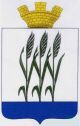 